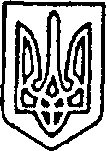 УКРАЇНАПОКРОВСЬКА  РАЙОННА РАДА  ДОНЕЦЬКОЇ ОБЛАСТІР І Ш Е Н Н Явід 18.12.2020 № VIII/2-24м. ПокровськПро припинення юридичної особи  публічного права комунальний позашкільний навчальний  заклад «Районна  дитячо-юнацька спортивна школа» Покровської районної ради  Донецької області шляхом ліквідації 	Відповідно до Закону України «Про внесення змін до деяких законів України щодо впорядкування окремих питань організації та діяльності органів місцевого самоврядування і районних державних адміністрацій»  від 17 листопада 2020 року № 1009-IX,  Законів України «Про освіту», «Про позашкільну освіту», статей 43, 59, 60 Закону України «Про місцеве самоврядування в Україні», статей 3, 17 Закону України «Про  державну реєстрацію юридичних осіб, фізичних осіб – підприємців та громадський формувань», статті  67 Бюджетного кодексу України, статей 87, статей 104, 105, 110-112  Цивільного кодексу  України, частини 5  статті 57, 78, 137 Господарського кодексу України, статей 40, 43 Кодексу законів про працю України, згідно Закону України «Про  внесення  змін  до Бюджетного кодексу України» від 17 вересня 2020 № 907-ІХ та  у зв'язку з процесом децентралізації влади та створенням в районі об'єднаних територіальних громад, з метою раціонального використання  фінансових ресурсів, зважаючи на зменшення обсягу коштів районного бюджету та обмеження фінансування у повному обсязі зазначеної установи, для недопущення порушень бюджетного та трудового законодавства,  районна радаВИРІШИЛА:1. Припинити юридичну особу  публічного права комунальний позашкільний навчальний  заклад «Районна  дитячо-юнацька спортивна школа» Покровської районної ради  Донецької області (юридична адреса:  85340, Донецька область, Покровський район, с. Новоекономічне, вул.Гоголя, буд.25, (код ЄДРПОУ: 38413390) шляхом ліквідації.2. Створити комісію з припинення юридичної особи  публічного права комунальний позашкільний навчальний  заклад «Районна  дитячо-юнацька спортивна школа» Покровської районної ради  Донецької області шляхом ліквідації (далі – ліквідаційна комісія) та затвердити її персональний склад (додається).3. Встановити строк  для заявлення  кредиторами своїх  вимог до комунального позашкільного навчального  закладу «Районна  дитячо-юнацька спортивна школа» Покровської районної ради  Донецької області протягом 2 (двох) місяців з дня оприлюднення повідомлення про прийняття рішення про припинення юридичної особи  публічного права комунальний позашкільний навчальний  заклад «Районна  дитячо-юнацька спортивна школа»  Покровської районної ради  Донецької області шляхом ліквідації.4. Визначити  місцезнаходження  ліквідаційної комісії за адресою: 85340, Донецька область, Покровський район, с. Новоекономічне, вул.Гоголя, буд.25.5. Уповноважити голову ліквідаційної комісії Юріну Людмилу Василівну представляти інтереси комунального позашкільного навчального  закладу «Районна  дитячо-юнацька спортивна школа» Покровської районної ради  Донецької області та вчиняти  всі необхідні юридичні й процесуальні дії щодо  державної реєстрації припинення. 6. Голові ліквідаційної комісії (Юріна) забезпечити:1) подання  у встановленому чинним законодавством порядку протягом трьох робочих днів державному реєстратору документів, необхідних  для внесення  до Єдиного державного реєстру юридичних осіб і фізичних осіб-підприємців запису про прийняття  рішення  щодо  припинення юридичної особи  публічного права комунального позашкільного навчального  закладу «Районна  дитячо-юнацька спортивна школа» Покровської районної ради  Донецької області шляхом ліквідації.2) проведення необхідної роботи з попереджання працівників  комунального позашкільного навчального  закладу «Районна  дитячо-юнацька спортивна школа»  Покровської районної ради  Донецької області про наступне вивільнення їх у зв’язку з ліквідацією.3) провести  необхідну роботу, пов’язану  з вивільненням  працівників комунального позашкільного навчального  закладу «Районна  дитячо-юнацька спортивна школа» Покровської районної ради  Донецької області у зв’язку з припиненням діяльності цієї  юридичної особи, шляхом ліквідації, згідно з  вимогами  чинного законодавства України. 4) проведення інвентаризації майна, що знаходиться  на балансі комунального позашкільного навчального  закладу «Районна  дитячо-юнацька спортивна школа» Покровської районної ради  Донецької області з метою подальшої передачі об’єктів спільної власності територіальних громад  сіл, селищ району, що  знаходяться у спільній власності територіальних громад у  комунальну власність  територіальних громад району відповідно до  розмежування.5) подання  на затвердження Покровській районній раді акту ліквідаційної комісії з ліквідаційним балансом.6) забезпечити здійснення  всіх  інших  організаційно-правових заходів,  пов’язаних з припиненням   юридичної особи  публічного права комунальний позашкільний навчальний  заклад «Районна  дитячо-юнацька спортивна школа»  Покровської районної ради  Донецької області шляхом ліквідації відповідно до  вимог  чинного законодавства.7. Контроль за виконанням рішення покласти на постійні комісії районної ради з питань планування соціально-економічного розвитку, бюджету та фінансів (Доценко), з питань депутатської діяльності, законності та захисту прав громадян (Соболєвська),  з питань охорони здоров’я, соціального захисту населення, освіти, культури, спорту та молодіжної політики  (Шутько), з питань власності, комунального майна та приватизації (Токарєв).Голова ради	Ю.В.КЛЮЧКАЗАТВЕРДЖЕНО:рішення Покровської районної радивід 18.12.2020 № VIII/2-24Склад комісіїз припинення юридичної особи  публічного права комунальний позашкільний навчальний  заклад «Районна  дитячо-юнацька спортивна школа»  Покровської районної ради  Донецької області шляхом ліквідаціїМісцезнаходження комісії: 85340, Донецька область, Покровський район, с. Новоекономічне, вул.Гоголя, буд.25.Заступник голови ради								Ю.І. СередаЮріна Людмила Василівна -директор комунального позашкільного навчального  закладу «Районна  дитячо-юнацька спортивна школа» Покровської районної ради  Донецької області, голова ліквідаційної комісії , реєстраційний номер  облікової картки платника податків 2030916046Члени комісіїЧлени комісіїЧлени комісіїБіличенко Вікторія Олександрівназавідувач  сектора  фінансового забезпечення   головний бухгалтер районної державної адміністрації, реєстраційний номер  облікової картки платника податків 2939423543Ніколаєва Олена Миколаївнаголовний спеціаліст – бухгалтер відділу освіти райдержадміністрації, реєстраційний номер  облікової картки платника податків 2491810486Пашинська Світлана Іванівнаметодист комунального позашкільного навчального  закладу «Районна  дитячо-юнацька спортивна школа» Покровської районної ради  Донецької області, заступник голови ліквідаційної комісії, реєстраційний номер  облікової картки платника податків 3129600186Савочкіна Лариса Петрівнаголовний спеціаліст відділу освіти райдержадміністрації, реєстраційний номер  облікової картки платника податків 2236507980Сажко Сергій Миколайовичзаступник голови Покровської районної ради, реєстраційний номер  облікової картки платника податків 2540209211Чепіга Владислав Анатолійовичтренер-викладач комунального позашкільного навчального  закладу «Районна  дитячо-юнацька спортивна школа»  Покровської районної ради  Донецької області, секретар  ліквідаційної комісії, реєстраційний номер  облікової картки платника податків 3610500179 Щудро Олена Миколаївнаголовний бухгалтер комунального позашкільного навчального  закладу «Районна  дитячо-юнацька спортивна школа» Покровської районної ради  Донецької області, реєстраційний номер  облікової картки платника податків 2812705067